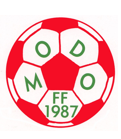 Dags för fotboll säsongen 2020Vi avser att fortsätta träna en dag i veckan och vår träningsdag och tid kommer meddelas via Laget.se
Även i år önskar vi att en ansvarig vuxen finns på plats under träningen.Viktiga datum i Föreningen:Föreningsdagen  - lördag den 9 majHörnettdagen – lördag den 29 augustiFotbollsavslutning – söndag den 13 septemberKickout – tisdag den 13 oktoberMedlems och träningsavg i Modo ffMedlemsavg är 200kr för enskild individ och 300kr för hel familj ( alla folkbokförda på samma adress)Alla, spelare, tränare, lagledare måste vara medlemmar)Träningsavgift 2020 för 2013 års kull är 500kr + ett beting på 250krFörsäljning av RavelliAlla lag i Modo ff ska sälja Ravelli under maj månad7 paket per familj, möjlighet finns till friköp 385krÖverskjutande försäljning fördelas 70% till laget 30% till föreningenMer info kommer mailledes.Kontaktuppgifter till tränare och lagledare finns på laget.se/modoff/lag13Pga Covid-19 så kan ovan planering ändras. Vi följer rekommendationerna från Svenska fotbollsförbundet och Folkhälsomyndigheten.